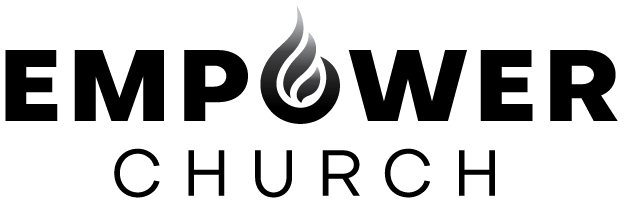 Prayer Focus – The Gifts of Healings June, 2021 This month we will continue with the last of the Power Gifts, the gifts of healings. The gift of the working of miracles, which was discussed last month is seen more often in the Old Testament than in the New Testament. In the Gospels you see fewer instances of the gift of the working of miracles in Jesus’s ministry and even less in the book of Acts in the apostles’ ministry. The opposite is true of the gifts of healings. We see many examples of the gifts of healings in operation in the New Testament. If you noticed the gifts of healings is the only gift of the nine gifts that is in the plural form. Before we look deeper into the gifts of healings let’s review our foundational scripture in 1 Corinthians 12:4,7 NLT/NKJV reads; There are different kinds of spiritual gifts, but the same Spirit is the source of them all. A spiritual gift is given to each of us so we can help each other. 1 Corinthians 12:8-11 NKJV; for to one is given the word of wisdom through the Spirit, to another the word of knowledge through the same Spirit, to another faith by the same Spirit, to another gifts of healings by the same Spirit, to another the working of miracles, to another prophecy, to another discerning of spirits, to another different kinds of tongues, to another the interpretation of tongues. But one and the same Spirit works all these things, distributing to each one individually as He wills.												                      Let’s first remind ourselves of the promises of healing we have through the “salvation package”.  It is stated in Isaiah 53:5 AMPC; …and with the stripes [that wounded] Him we ARE HEALED and MADE WHOLE. Healing has been made available through Jesus to all those who believe and receive it. The greatest way and most effective way to be healed is by praying for oneself. The second way to be healed is for a family member to pray for you. Many healings have taken place as a result of parents praying over their children. As parents trust and lean on God’s promises of healing through prayer it develops a trust in God and His Word rather than instilling just a trust in doctors or medicine who are practicing natural means of healing. We are in no means discrediting doctors that we ourselves have and visit. What we are saying is we also believe in supernatural healing. Our desire as parents was to establish our daughter’s confidence and now her family’s confidence in the supernatural power of God FIRST. Part of the Great Commission is teaching others to observe all He has commanded us and to take authority over all the powers of the enemy which the Father has freely given to us which includes healing the sick (Matthew 10:1,8 NKJV). As we pray for our own family members, we will be more confident to pray for others outside of our immediate family. In Luke 16:10 NLT it speaks about being faithful; If you are faithful in little things, you will be faithful in large ones…. The third way to receive healing is revealed in James 5:14-15 TPT; Are there any sick among you? Then ask the elders of the church to come and pray over the sick and anoint them with oil in the name of our Lord. And the prayer of faith will heal the sick and the Lord will raise them up…. These ways we have shared thus far are healings that are received because someone acted on faith in God’s Word. The final way to receive healing is through the manifestation of the gifts of healings. The Lord endows His servants with special gifts to pray for the sick through the power of the Holy Spirit (Acts 1:8 NKJV).  We had briefly mentioned that the words GIFTS OF HEALINGS are plural. The Bible doesn’t specify, but by observation and based on the generals of the faith, the consensus seems to be that those who operate in the manifestation of the gifts of healings seem to have better success in the healing of certain ailments. This leads us to the conclusion that the gifts of healings are actually limited. The Lord Jesus is the only person who possessed consistent, perfect gifts of healings in His ministry (John 3:33-34). The Apostle Paul did not heal everyone (2 Timothy 4:20 NKJV). See also Matthew 8:14-15 NKJV as another example. We are not saying that this was any fault of Paul, but we are simply recognizing there was a limitation somewhere. Here are only a few examples of believers that had specific anointings to heal certain diseases. Stephen Jeffery’s had success in seeing the healing of various diseases, but had a strong anointing for healing rheumatoid arthritis. Fred Squire, a worship leader for Stephen Jeffery’s had great success in operating in the gifts of healings for the blind! Kenneth Hagin said about himself that, “in his own ministry, ruptures, growths, hernias, or lumps of any kind are almost always healed when I pray for people. I once kept a record in every meeting I had over a period of several years. And in ninety-nine cases out of hundred, these types of afflictions were eventually all healed.”                                                                                                                                               							          Let’s continue to pray that the manifestation of the gifts would be evident in every member of the body of Christ as He wills! The Glory of God,  Scott and Jackie SCRIPTURES as references and those TO PRAY: 1 Corinthians 12:4-11 NLT/NKJV; Isaiah 53:5 AMPC; Matthew 28:18-20 NKJV/NLT; Matthew 10:1,8 NKJV; Luke 10:19-20 TPT/AMP; Luke 16:10 NLT; James 5:14-16 TPT;  Acts 1:8 NKJV; John 14:10 NKJV; John 3:33-34 NKJV/TPT; 2 Timothy 4:20 NKJV; Matthew 8:14-15 NKJV; Habakkuk 2:1-3,14 AMPC; 1 Corinthians 14:12 AMPC; Ephesians 1:13-23 TPT; Ephesians 2:1,4-10 TPT; Ephesians 3:14-21 NKJV; Colossians 1:5-6,8-23 TPT; Colossians 3:1-3,10-17 TPT empowerchurch.org 